ЦЕНТАР ЗА КУЛТУРУ „СИРМИЈУМАРТ”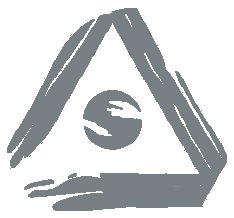 Вука Караџића 10, 22000 Сремска Митровицателефон: 022/621-194, факс: 022/626-330 пиб: 100517188, текући рачун: 840-233664-58e-mail: sirmiumart@yahoo.comБрој: 804/2015Датум: 13.10.2015.ПОЗИВ ЗА ПРИКУПЉАЊЕ ПОНУДАНа основу члана 39.Став 2.и 6. Закона о јавним набавкама („Сл. Гласник РС бр 124/2012).Наручилац Центар за културу„Сирмијумарт“ кога заступа директор Петар Самарџић позвао је понуђаче да доставе своју понуду за услугу: Превоз путника. Превоз путника обавиће се 17.10.2015. године, на релацији Сремска Митровица – Ваљево – Сремска Митровица, а ради одласка ветерана фолклорног ансамбла „Бранко Радичевић“ Центра за културу „Сирмиjумарт“ на концерт ветерана фолклора и културно – уметничких друштава Републике Србије у организацији КУД „Абрашевић“ из Ваљева.Попуњен оверен и потписан образац понуде са техничким спецификацијама се доставља лично на адресу центра, путем е-maila,факсом или путем поште.                                                                                 Центар за културу „Сирмијумарт“                                                                                    директор Петар СамарџићРок за достављање понуда15.10.2015. до 12 часоваНачин достављањ апонудеНа e-mail sirmiumart@yahoo.com, или лично на адресу ВукаКараџића 10, 22000 Сремска Митровица, факсoм или путем поштеОбавезни елементи понудеПрема обрасцу понуде са спецификацијом на назначеном обрасцу.Критеријуми за избор најповољније понудеНајнижа понуђена цена. Уколико два или више понуђача понуде исту цену за услугу, бира се понуђач који је пре предао своју понуду код Наручиоца.Особа за контактАндреј Шпановић 064-88-94-858